Report Date: _________________	                                              Infant and Toddler Medicaid Service Form	Child's Name:_________________________Birthdate:_______Gender ____ Primary Diagnosis Code: __________________	Medicaid Number:  	School District:	 	Amount (duration & frequency) of service as identified on student's IFSP:	                              Consent Date: _________________________IFSP service delivery description:	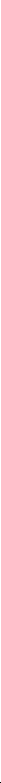 Exceptions to 15 minute unitsService Provider Printed Name: ________________________________Discipline: __________________________________________________
Signature: ______________________________ Date: ________________Date of Service (Month, day, year)Procedure Code(s) (#1)Unit Size (#2)Place of Service Code (#3)TimeIn  OutIFSPGoal #/ServiceChild's Response/Progress

InitialsCodes: (#1)AudiologicalDevelopmentalRNNurseOccupational TherapyPhysical TherapyPsychologicalSpeech LanguageSocial               WorkVision Service CoordinationScreeningV5008**T1023**T1023TD**T1023GO**T1023GP**T1023AH**V5362,63 **T1023AJ****99172/3***T1017Assessment92506UA96110****T100197165GO*97162,64GP*96101*** 92521,22,23GNH003192012T1017Direct Service Individual92507UA96152T100297530,55,57GO 97530,55,57,116 GP90832AH* 92507GN90832AJ*92014T1017Direct Service Group92508UA96153T1002HQ 97150GO                  97150GP                              90853AH         92508GN 97150GO                  97150GP                              90853AH         92508GN 97150GO                  97150GP                              90853AH         92508GN 97150GO                  97150GP                              90853AH         92508GN90853AJ*92499T1017Contracted Services(above)TL(above)TL(above)TL(above)GO TL(above)GP TL(above)AH TL*  (above)GN TLH0046TL(above)TLT1017Orientation & MobilityOrientation & MobilityOrientation & MobilityOrientation & MobilityOrientation & MobilityOrientation & MobilityOrientation & MobilityOrientation & MobilityOrientation & Mobility97139T1017*Units of service are 30 minutes and NOT 15 minutes.**Screening Codes are per encounter and not time related.***96101 is a one-hour unit****96110 is per test